      КАРАР                                                                                  РЕШЕНИЕ«26 ноябрь 2018 йыл»                  № 115                     «26» ноября 2018 года Об утверждении Правил организации уличного освещения на территории сельского поселения Мерясовский сельсовет муниципального района Баймакский район Республики БашкортостанНа основании Федерального закона от 01.01.2001 N 131-ФЗ "Об общих принципах организации местного самоуправления  Российской Федерации",    ст. 6.11 Кодекса Республики Башкортостан об административных правонарушениях" от 01.01.2001 N 413-з, Совет сельского поселения Мерясовский сельсовет муниципального района Баймакский район Республики БашкортостанРЕШИЛ:1. Утвердить «Правила организации освещения улиц на территории сельского поселения Мерясовский сельсовет муниципального района Баймакский район Республики Башкортостан» (Приложение).2.  Настоящее решение обнародовать в установленном порядке и разместить в сети «Интернет» на официальном сайте администрации сельского поселения Мерясовский сельсовет муниципального района Баймакский район Республики Башкортостан.3. Контроль за исполнением данного решения оставляю за собой.4. Настоящее решение вступает в силу со дня обнародования.Председатель Совета  Сельского поселенияМерясовский сельсовет                                                      Т.М.ХафизовУтвержденоРешением Советасельского поселенияМерясовский сельсоветмуниципального районаБаймакский районРеспублики Башкортостан№ 115 от «26» ноября 2018 г.
Правилаорганизации освещения улиц на территории сельского поселения Мерясовский сельсовет муниципального района Баймакский район Республики Башкортостан1. Общие положенияПравила организации уличного освещения на территории сельского поселения Мерясовский сельсовет муниципального района Баймакский район Республики Башкортостан разработаны на основании Федерального закона "Об общих принципах организации местного самоуправления в Российской Федерации, действующим СНиПом "Естественное и искусственное освещение", Уставом сельского поселения Мерясовский сельсовет муниципального района Баймакский район Республики Башкортостан (далее - сельское поселение).2. Полномочия органов местного самоуправления2.1. К полномочиям Совета депутатов сельского поселения Мерясовский сельсовет муниципального района Баймакский район Республики Башкортостан относится:2.1.1. Принятие Правил об организации уличного освещения на территории сельского поселения Мерясовский сельсовет муниципального района Баймакский район Республики Башкортостан.2.1.2. Установление объема финансирования, необходимого для организации уличного освещения на территории сельского поселения.2.1.3. Принятие иных нормативных правовых актов  об организации уличного освещения на территории сельского поселения.Разработка и утверждение графика включения и отключения уличного освещения в сельском поселении, а также лимит потребления электроэнергии по уличному освещению на территории сельского поселения (прилагается).2.1.4. Контроль за отключением и включением светильников уличного освещения.2.1.5. Определение количества точек уличного освещения на основании перечня сетей уличного освещения сельского поселения, в котором указано количество светильников, расположенных на улицах и установленная мощность.3.  Организация уличного освещения3.1. При организации наружного освещения  должны обеспечиваться:- экономичность установок и рациональное использование электроэнергии;- надежность работы осветительных установок;- безопасность обслуживающего персонала и населения;- удобство обслуживания и управления осветительными установками.3.2. Уличное освещение на территории сельского поселения Мерясовский сельсовет муниципального района Баймакский район Республики Башкортостан осуществляется в соответствии с установленными требованиями и стандартами в зависимости от интенсивности движения по улицам сельского поселения.3.3. Используемые в осветительных установках оборудование и материалы должны соответствовать требованиям стандартов и техническим условиям, утвержденным в установленном порядке, номинальному напряжению сети и условиям окружающей среды.Применение в осветительных установках открытых ламп без арматуры не допускается.3.4. Нормы, регламентирующие количественные и качественные показатели наружного освещения, должны приниматься одинаковыми при любых источниках света, используемых в осветительных установках, и соответствовать установленным требованиям и стандартам.3.5. Освещение улиц, дорог и площадей выполняется светильниками, располагаемыми на опорах.3.6. Включение наружных осветительных установок производится организациями, в ведении которых находятся электрические сети, при снижении установленного законодательством предельного уровня естественной освещенности по графику, утвержденному Администрацией сельского поселения Мерясовский сельсовет муниципального района Баймакский район Республики Башкортостан.3.7. Включение и отключение уличного освещения в сельском поселении производится автоматически от трансформаторных подстанций, в зависимости от уровня естественной освещенности, по графику, согласованному с организацией осуществляющей обслуживание сетей уличного освещения.Учет потребляемой электроэнергии для уличного освещения производится по показаниям электросчетчиков, установленных на трансформаторных подстанциях.Сезонное отключение и включение уличного освещения осуществляется по распоряжению Главы администрации сельского поселения с учетом продолжительности светового дня в регионе.3.8. Доля действующих светильников, работающих в вечернем и ночном режимах, должна составлять не менее 85%. При этом не допускается расположение неработающих светильников подряд, один за другим.Допускается частичное (до 50%) отключение наружного освещения в ночное время, когда интенсивность движения пешеходов и транспортных средств минимальны.3.9. Отказы в работе наружных осветительных установок, связанные собрывом электрических проводов или повреждением опор, устраняются в кратчайшие сроки организацией, в ведении которой находятся электрические сети.3.10. Финансовое обеспечение организации уличного освещения осуществляется за счет средств бюджета сельского поселения, допускается привлечение инвестиций и других источников финансирования, предусмотренных действующим законодательством.Секретарь Совета     сельского поселенияМерясовский сельсовет                                                        Т.М.Хафизова                                                                                                             Приложение                                                         к Правилам организации освещения улиц                                                                   на территории сельского поселения                                                                                    Мерясовский сельсовет                                                                                      муниципального района                                                      Баймакский район Республики Башкортостан,                                                                                         утвержденным решением                                                                                Совета сельского поселения                                                                          Мерясовский сельсовет                                                                                       муниципального района                                                     Баймакский район Республики Башкортостан        ГРАФИКвключения и отключения уличного освещения на территории сельского поселения Мерясовский сельсовет муниципального района Баймакский район Республики Башкортостанна 2019 годБАШКОРТОСТАН РЕСПУБЛИКАhЫ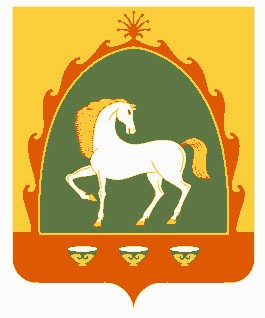 БАЙМАК РАЙОНЫМУНИЦИПАЛЬ РАЙОНЫНЫНМЕР»( АУЫЛ СОВЕТЫАУЫЛ БИЛ»М»hЕСОВЕТЫ453660, Баймак  районы, Мер28 ауылы,А.Игебаев урамы, 1Тел. 8 (34751) 4-28-44РЕСПУБЛИКА БАШКОРТОСТАНСОВЕТСЕЛЬСКОГО ПОСЕЛЕНИЯМЕРЯСОВСКИЙ СЕЛЬСОВЕТМУНИЦИПАЛЬНОГО РАЙОНАБАЙМАКСКИЙ РАЙОН453660, Баймакский  район, с.Мерясово, ул.А.Игибаева, 1Тел. 8 (34751 ) 4-28-443№ п/пмесяцывремя включениявремя отключения1Январь17.3008.302Февраль17.3008.303Март17.3008.304Апрель19.0007.305Май19.0007.306Июнь22.0004.007Июль22.0004.008Август22.0004.009Сентябрь18.3008.0010Октябрь18.0008.3011Ноябрь17.3008.3012Декабрь 17.0008.30